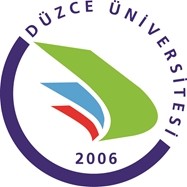 SAĞLIK HİZMETLERİ MESLEK YÜKSEKOKULU MÜDÜRLÜĞÜNEDüzce Üniversitesi Önlisans öğrencisiyim. Üniversitemizden yemek bursu almak istiyorum. Şahsımla ilgili bilgilerin doğru olduğunu, değişiklik halinde üniversitemize bilgi vereceğimi, beyanımın aksi sabit olduğu takdirde bursumun kesilmesini ve almış olduğum bursları iade edeceğimi beyan ve kabul eder, gereğini bilgilerinize arz ederim.Tarih / İmza1.   T.C Kimlik No	: ………………………………….2.   Adı – Soyadı	: .....................................................3.  Baba Adı	: .....................................................4.   Doğum Tarihi ve Yeri	: .....................................................5.  Fakülte/Enstitü/YO/MYO	: ……............................................................................................6.   Bölüm / Sınıf / Okul Numarası : .....................................................................................................İletişim Bilgileri	Tel No: …………………	e-posta: ………………………………….Cinsiyetiniz	:  ( ) Kadın	(  ) ErkekMedeni Durumunuz	:  ( ) Evli	(  ) BekarÖğrenim İçin İkametgâhınız :	( ) Aile Yanı ( ) Kira ( ) Özel Yurt ( ) Devlet Yurdu ( ) Akraba YanıFiziksel Bir Özrünüz var mı? : ( ) Evet	( ) Hayır	Varsa Yüzdesi ....................Sigara Kullanıyor musunuz?  : ( ) Evet	( ) HayırSizin Dışınızda Ailenizdeki Kardeş Sayısı : …….Anne ve Babanızın Medeni Durumu : ( ) Sağ ve Birlikte ( ) Ayrı/Boşanmış ( ) Biri Yada İkisi Vefat EtmişAilenizin Kaldığı Yer : ( ) Kira	( ) Lojman	( ) Kendi EviAnne İş Durumu:  (  ) Ev Hanımı	(  ) İşçi	( ) Emekli	( ) Emekli ( ) ÇiftçiŞehit/Gazi Yakını mısınız :  ( ) Evet	( ) Hayır	Evet ise, yakınlık derecesi :..............................Ailenizin toplam aylık geliri ( Bütün çalışanların toplamı ) : ...............................................TLBaba İş Durumu: ( ) İşsiz	(  ) İşçi	( ) Esnaf	( ) Memur	(  ) Emekli  (  ) Çiftçi( ) Diğer .....................................Sizin İş Durumunuz : ( ) Çalışıyor	( ) ÇalışmıyorBaşka bir yerden burs alıyor musunuz? : ( ) Hayır ( ) Evet ise ...................................Başka Eklemek İstediğiniz Bir Durum Var mı?Burs Değerlendirme Komisyonu :  			Durumu			Asıl Sırası:                    Üye                                           Üye                                     Başkan	Yedek Sırası:Öğr.Gör.Yağmur BAŞARAN     Öğr.Gör.Ümit KILIÇ      Öğr.Gör.Yeliz DİNÇER   	Değerlendirme Dışı: